	ВСЕУКРАЇНСЬКА ВІДКРИТА РЕГАТА КРЕЙСЕРСЬКИХ ЯХТ 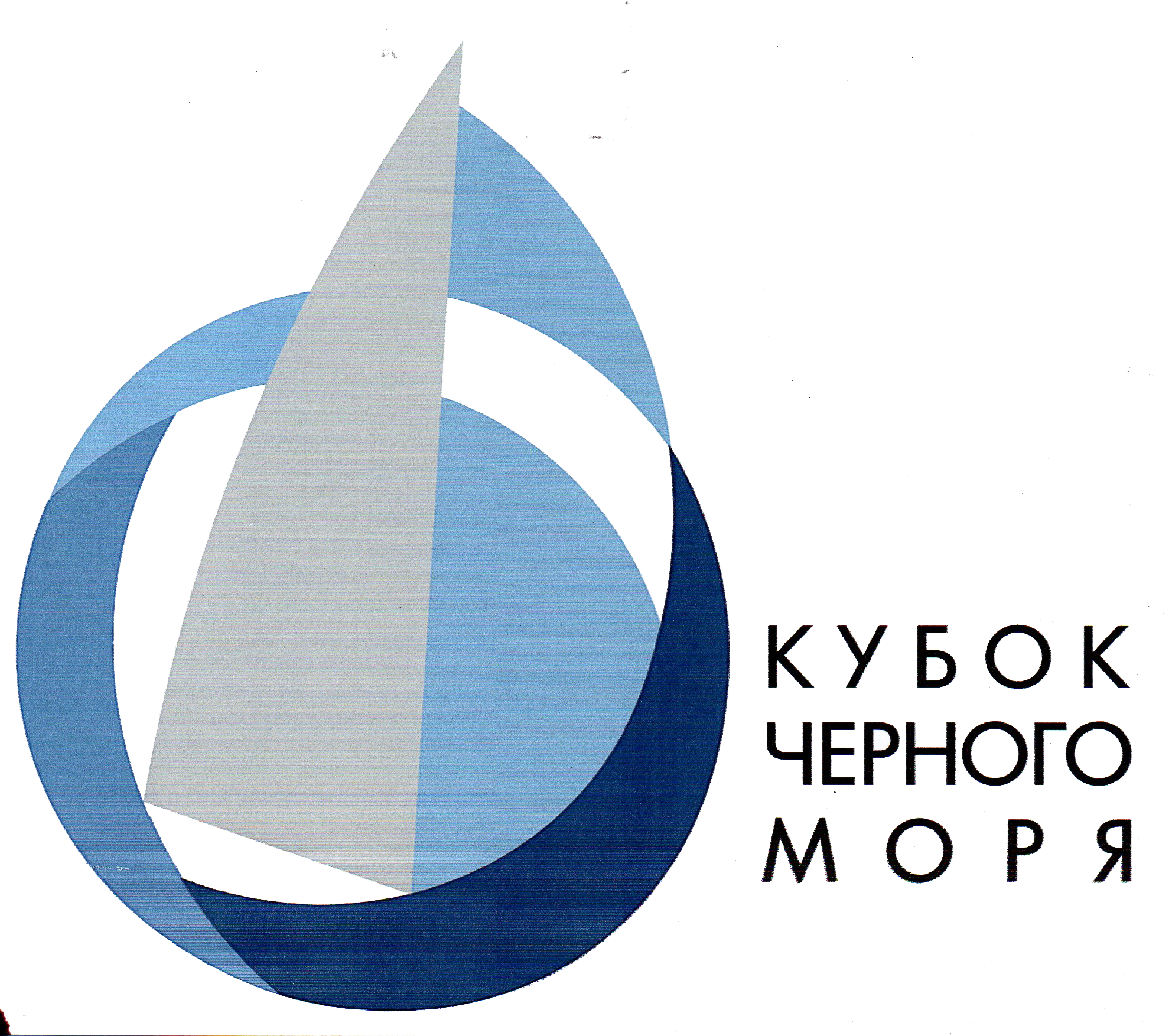 «КУБОК ЧОРНОГО МОРЯ 2017»	РОЗПОРЯДЖЕННЯ №79. Програма проведення змагань.26.08.2017 р.                                          Голова перегонового комітету                                                                                                 Сергій Щербаков 27 серпня, неділя 10:00 12:00 Як найскоріше за можливістюбрифінг для капітанів планований час старту коротких перегонів. Урочисте нагородження переможців.